 ZLÍNSKÝ KRAJSKÝ  FOTBALOVÝ  SVAZ 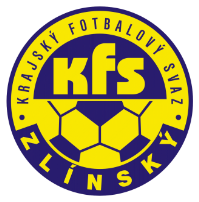 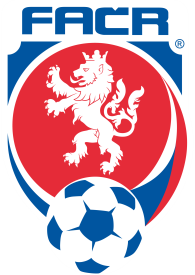 Hradská 854, 760 01 ZLÍN       Tel: 577 019 393Email: lukas@kfszlin.cz  
__________________________________________________________________________Rozhodnutí DK Zlínského KFS ze dne 15. srpna 2018Lošťák Ivo – 93060613 – FK Mladcová, ZČN na 4 SU od 11.8.2018, poplatek 200,- Kč.§ 45/1 DŘ FAČR, pohoršující, urážlivé nebo ponižující chování vůči delegované osoběKubín Matěj – 93100323 – TJ Horní Lideč, ZČN na 1 SU od 12.8.2018, poplatek 200,- Kč§ 43/1 DŘ FAČR, narušení řádného průběhu hryZvoníček Martin – 83091842 – FC ELSEREMO Brumov, ZČN na 1 SU od 11.8.2018, popl. 300,- Kč§ 46/1 DŘ FAČR, vyloučení pro druhé napomenutíKoplík Michal – 01031323 – FC Kvasice – žádost o prominutí trestu, poplatek 100,- Kč§ 41 DŘ FAČR – žádosti se nevyhovujeLošťák Luděk – 55090178 – FK Mladcová – pokuta 3.000,- Kč§ 45/2, § 20/8 DŘ FAČR – pohoršující, urážlivé nebo ponižující chování vůči delegovaným osobám									Zdeněk Kadlček									předseda DK Zl KFS